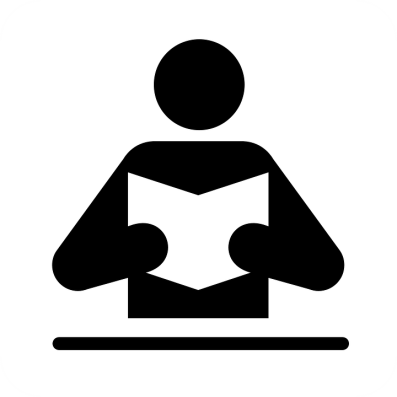 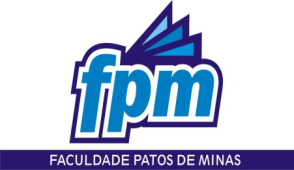 BIBLIOTECAS – FPMBibliotecária: Mª Nazaré B.BorgesCRB-6/1299CAMPUS 1Rua Major Gote, 1408 – CentroSegunda a sexta-feira 7h às 22h(intervalo 11h às 12h – 16h às 17h)Sábado 9h às 13hCAMPUS JKAv. Juscelino Kubitschek de Oliveira, 1220 – Cidade NovaSegunda a sexta-feira 8h às 22hSábado 9h às 13h         Patos de Minas - MGACERVOO acervo é composto por livros, atlas, periódicos, dicionários, normas, TCCs, CDs.O acesso é livre para consultar as obras, mantendo a organização.Conta com acervo virtual através de assinatura da Minha Biblioteca.Catálogo Online: contém o registro do acervo, através do Sistema Solis.Permite renovação e reserva de material bibliográficoRepositório Institucional: contém a produção científica da IES que, pode ser acessada também via catálogo.Periódicos  Livre Acesso:Títulos selecionados por curso/assunto com links de acesso disponibilizados no catálogo.EMPRÉSTIMO DOMICILIARServiço destinado a docentes, discentes e técnico-administrativos, devidamente registrados na IES, com apresentação de documento de identificaçãoAdministrativo/Discentes Graduação 3 obras por 7 diasDiscentes Pós Graduação3 obras por 15 diasDocentes8 obras por 30 diasAlunos egressos e clientes externos poderão utilizar as dependências somente para estudo e consulta ao acervo.Obras de referência, periódicos, TCC são destinados somente a consulta interna.Será cobrada multa por dia,  por obra emprestada,   na devolução em atraso.Em caso de perda, deverá ser feita reposição da mesma ou similar, no caso de edição esgotada.As obras deverão ser devolvidas na Biblioteca de origem até a data indicada. Havendo atraso, a devolução deverá ser feita apenas pelo titular do empréstimo, devido ao pagamento da multa gerada pelo sistemaDISPONIBILIDADESComputadores com acesso à internetRede wi-fiSalas de estudo em grupoEstações para estudo individualMesas de estudo nos salões de leituraGuarda volumesO guarda volumes deve ser utilizado somente durante sua permanência nas dependências da Biblioteca.Ao entrar na Biblioteca, deixar bolsas,  pastas, sacolas, fichários, envelopes e demais objetos trancados, cuja chave lhe será emprestada.A Biblioteca não se responsabiliza por objetos deixados ou esquecidos e os mesmos só poderão ser retirados no horário de funcionamento do setor.A utilização dos computadores é restrita a pesquisas acadêmicas, digitação de trabalhos e afins, observando-se que serão desligados às 21h45.As configurações do computador utilizado devem ser mantidas, sem instalação de qualquer tipo de programa no mesmo.Não é permitido o consumo de alimentos, bebidas, balas, doces, pirulitos, etc., nas dependências da Biblioteca.SERVIÇOSAtendimento OnlineAtendimento LocalEmpréstimo/DevoluçãoComutação bibliográficaPesquisa BibliográficaRenovação/ReservaTreinamento/CapacitaçãoVisita GuiadaFicha CatalográficaReferência BibliográficaNormalizaçãoRepositório InstitucionalRENOVAÇÃO E RESERVAO prazo de empréstimo poderá ser renovado, caso a obra não esteja reservada. Pode ser feita através do portal, pessoalmente ou por telefone. O sistema permite até 3 renovações da mesma obra.  É aconselhável fazer a renovação com um dia de antecedência.Só poderão ser reservados os materiais que não estiverem disponíveis no acervo. Assim que for devolvido, será comunicado e ficará disponível por 1 dia.Mantenha seus contatos atualizados para receber informações diversas da Biblioteca, bem como avisos de empréstimos, devolução, materiais em atraso, reservas, etc. CONTATOS(34) 3818-2300www.faculdadepatosdeminas.edu.br